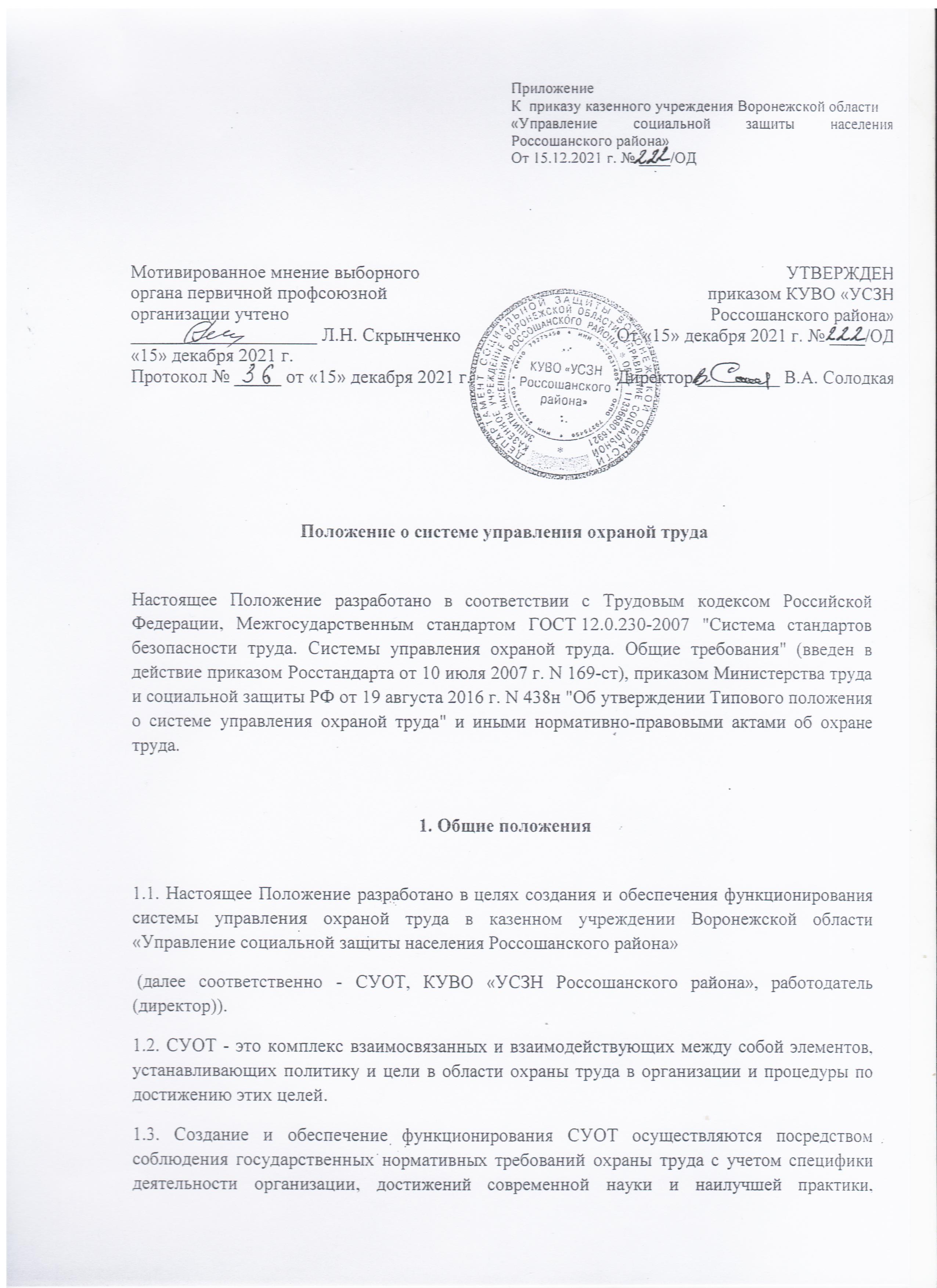 принятых на себя обязательств и на основе международных, межгосударственных и национальных стандартов, руководств, а также рекомендаций Международной организации труда по СУОТ и безопасности производства.1.4. СУОТ представляет собой единство:- организационных структур управления директора с фиксированными обязанностями его должностных лиц;- процедур и порядков функционирования СУОТ, включая планирование и реализацию мероприятий по улучшению условий труда и организации работ по охране труда;- устанавливающей (локальные нормативные акты работодателя) и фиксирующей (журналы, акты, записи) документации.1.5. Действие СУОТ распространяется на всей территории, во всех зданиях и сооружениях работодателя.1.6. Требования СУОТ обязательны для всех работников, работающих у работодателя, и являются обязательными для всех лиц, находящихся на территории, в зданиях и сооружениях работодателя.2. Политика в области охраны труда2.1. Политика в области охраны труда (далее - Политика по охране труда) является публичной документированной декларацией работодателя о намерении и гарантированном выполнении им обязанностей по соблюдению государственных нормативных требований охраны труда и добровольно принятых на себя обязательств.2.2. Работодатель  обеспечивает: - приоритет сохранения жизни и здоровья работников в процессе их трудовой деятельности;- соответствие условий труда на рабочих местах требованиям охраны труда;- выполнение последовательных и непрерывных мер (мероприятий) по предупреждению происшествий и случаев ухудшения состояния здоровья работников, производственного травматизма и профессиональных заболеваний, в том числе посредством управления профессиональными рисками;- учет индивидуальных особенностей работников, в том числе посредством проектирования рабочих мест, выбора оборудования, инструментов, сырья и материалов, средств индивидуальной и коллективной защиты, построения производственных и технологических процессов;- непрерывное совершенствование и повышение эффективности СУОТ;- обязательное привлечение работников, уполномоченных ими представительных органов к участию в управлении охраной труда и обеспечении условий труда, соответствующих требованиям охраны труда, посредством необходимого ресурсного обеспечения и поощрения такого участия.2.3.  Политика реализуется посредством:- создания условий труда на рабочих местах работодателя соответствующих требованиям охраны труда;- профилактикой производственного травматизма и профессиональных заболеваний, предотвращением ухудшения здоровья работников;-  совершенствования функционирования СУОТ.2.4. При реализации Политики по охране труда работодатель обеспечивает совместно с работниками и (или) уполномоченными ими представительными органами анализ состояния охраны труда и обсуждение Политики по охране труда.2.5. Работодатель обеспечивает доступность Политики по охране труда для всех работников, работающим у работодателя, а также иным лицам, находящимся на территории, в зданиях и сооружениях работодателя.3. Цели в области охраны труда3.1. Основные цели работодателя в области охраны труда (далее - цели):- создание здоровых и безопасных условий труда на рабочих местах;-недопущение  несчастных  случаев на производстве, профессиональных заболеваний и аварий.4. Обеспечение функционирования СУОТ (распределение обязанностей в сфере охраны труда между должностными лицами работодателя)4.1. Для функционирования СУОТ произведено распределение обязанностей в сфере охраны труда между должностными лицами работодателя и определены уровни управления.4.2. Организация работ по охране труда у работодателя, выполнение его обязанностей возлагается непосредственно на заместителя директора, начальников отделов, специалиста по охране труда4.3. Уровни управления:а) уровень структурного подразделения;б) уровень работодателя в целом.4.4. Обязанности в сфере охраны труда должностных лиц работодателя устанавливаются в зависимости от уровня управления. 4.5. На первом уровне управления устанавливаются обязанности в сфере охраны труда для:а) непосредственно работников;б) начальников отделов;в) специалиста по охране труда.4.6. На втором уровне управления устанавливаются обязанности в сфере охраны труда:а) непосредственно самого работодателя, его представителя;б) заместителей руководителя организации по направлениям деятельности;в) специалиста по охране труда.4.7. Управление охраной труда осуществляется при непосредственном участии работников и (или) уполномоченных ими представительных органов, в том числе в рамках деятельности комитета (комиссии) по охране труда работодателя.4.8. Установить, что реализуя свои  обязанности в сфере охраны труда:1)  работодатель (директор):- гарантирует права работников на охрану труда, включая обеспечение условий труда, соответствующих требованиям охраны труда;- обеспечивает соблюдение режима труда и отдыха работников;- обеспечивает своевременное страхование работников от несчастных случаев на производстве и профессиональных заболеваний, профессиональных рисков;- организовывает ресурсное обеспечение мероприятий по охране труда;- организует безопасную эксплуатацию зданий, сооружений, оборудования, безопасность технологических процессов;- принимает меры по предотвращению аварий, сохранению жизни и здоровья работников и иных лиц при возникновении таких ситуаций, в том числе меры по оказанию пострадавшим первой помощи;- обеспечивает создание и функционирование СУОТ;- руководит разработкой организационно-распорядительных документов и распределяет обязанности в сфере охраны труда между своими заместителями, начальниками отделов и специалистом охраны труда;- определяет ответственность своих заместителей, начальников отделов и специалиста по охране труда за деятельность в области охраны труда;- организует в соответствии с Трудовым кодексом Российской Федерации проведение за счет собственных средств обязательных предварительных (при поступлении на работу) и периодических (в течение трудовой деятельности) медицинских осмотров, психиатрических освидетельствований, химико-токсикологических исследований работников (при необходимости);- обеспечивает соблюдение установленного порядка обучения и профессиональной подготовки работников, включая подготовку по охране труда, с учетом необходимости поддержания необходимого уровня компетентности для выполнения служебных обязанностей, относящихся к обеспечению охраны труда;- допускает к самостоятельной работе лиц, удовлетворяющих соответствующим квалификационным требованиям и не имеющих медицинских противопоказаний к указанной работе;- обеспечивает приобретение и выдачу за счет собственных средств специальной одежды, специальной обуви и других средств индивидуальной защиты, смывающих и обезвреживающих средств в соответствии с условиями труда и согласно типовым нормам их выдачи;- обеспечивает приобретение и функционирование средств коллективной защиты;- организует проведение специальной оценки условий труда;- организует управление профессиональными рисками;- организует и проводит контроль за состоянием условий и охраны труда;- содействует работе комитета (комиссии) по охране труда, уполномоченных работниками представительных органов;- осуществляет информирование работников об условиях труда на их рабочих местах, уровнях профессиональных рисков, а также о предоставляемых им гарантиях, полагающихся компенсациях;- обеспечивает лечебно-профилактическим питанием, молоком соответствующий контингент работников в соответствии с условиями труда и согласно установленным нормам;- обеспечивает санитарно-бытовое обслуживание и медицинское обеспечение работников в соответствии с требованиями охраны труда;- принимает участие в расследовании причин аварий, несчастных случаев и профессиональных заболеваний, принимает меры по устранению указанных причин, по их предупреждению и профилактике;- своевременно информирует органы государственной власти о происшедших авариях, несчастных случаях и профессиональных заболеваниях;- организует исполнение указаний и предписаний органов государственной власти, выдаваемых ими по результатам контрольно-надзорной деятельности;- по представлению уполномоченных представителей органов государственной власти отстраняет от работы лиц, допустивших неоднократные нарушения требований охраны труда.2) заместители руководителя (директора):- реализуют Политику и цели в сфере охраны труда в подчиненных подразделениях в рамках обязанностей работодателя;- обеспечивают  функционирование СУОТ;- приостанавливают работы в случаях, установленных требованиями охраны труда;- обеспечивают доступность документов и информации, содержащих требования охраны труда, действующих у работодателя, для ознакомления с ними работников и иных лиц.3) специалист по охране труда:- обеспечивает функционирование СУОТ;- осуществляет руководство организационной работой по охране труда у работодателя, координирует работу структурных подразделений работодателя;- организует размещение в доступных местах наглядных пособий и современных технических средств для проведения подготовки по охране труда;- осуществляет контроль за обеспечением работников в соответствии с Трудовым кодексом Российской Федерации нормативной правовой и методической документацией в области охраны труда;- контролирует соблюдение требований охраны труда у работодателя, трудового законодательства в части охраны труда, режимов труда и отдыха работников, указаний и предписаний органов государственной власти по результатам контрольно-надзорных мероприятий;- осуществляет контроль за состоянием условий и охраны труда;- организует разработку отделами мероприятий по улучшению условий и охраны труда, контролирует их выполнение;- осуществляет оперативную и консультативную связь с органами государственной власти по вопросам охраны труда;- участвует в разработке и пересмотре локальных актов по охране труда;- участвует в организации и проведении подготовки по охране труда;- контролирует обеспечение, выдачу, хранение и использование средств индивидуальной и коллективной защиты, их исправность и правильное применение;- рассматривает и вносит предложения по пересмотру норм выдачи специальной одежды и других средств индивидуальной защиты, смывающих и обезвреживающих веществ, молока, лечебно-профилактического питания, продолжительности рабочего времени, а также размера повышения оплаты труда и продолжительности дополнительного отпуска по результатам специальной оценки условий труда;- участвует в организации и проведении специальной оценки условий труда;- участвует в управлении профессиональными рисками;- организует и проводит проверки состояния охраны труда а отделах организации;- организует проведение медицинских осмотров, психиатрических освидетельствований, химико-токсикологических исследований работников;- дает указания (предписания) об устранении имеющихся недостатков и нарушений требований охраны труда, контролирует их выполнение;- участвует в расследовании аварий, несчастных случаев и профессиональных заболеваний, ведет учет и отчетность по ним, анализирует их причины, намечает и осуществляет мероприятия по предупреждению повторения аналогичных случаев, контролирует их выполнение.4) начальники отделов:- обеспечивают условия труда, соответствующие требованиям охраны труда, в структурном подразделении работодателя;- обеспечивают функционирование СУОТ;- несут ответственность за ненадлежащее выполнение возложенных на него обязанностей в сфере охраны труда;- распределяют обязанности в сфере охраны труда между своими подчиненными, в том числе делегирует им часть своих полномочий, определяет степень их ответственности;- содействуют работе комитета (комиссии) по охране труда, уполномоченных работниками представительных органов;- обеспечивают своевременное проведение за счет средств работодателя обязательных предварительных (при поступлении на работу) и периодических (в течение трудовой деятельности) медицинских осмотров, психиатрических освидетельствований работников структурного подразделения;- обеспечивают допуск к самостоятельной работе лиц, удовлетворяющих соответствующим квалификационным требованиям и не имеющих медицинских противопоказаний к указанной работе;- организуют проведение подготовки по охране труда;- организуют выдачу специальной одежды, специальной обуви и других средств индивидуальной защиты, смывающих и обезвреживающих средств;- организуют обеспечение лечебно-профилактическим питанием, молоком соответствующего контингента работников структурного подразделения;- организуют в структурном подразделении безопасность эксплуатации зданий, сооружений, оборудования, безопасность технологических процессов и используемых в производстве сырья и материалов;- участвуют в организации проведения специальной оценки условий труда;- участвуют в организации управления профессиональными рисками;- участвуют в организации и проведении контроля за состоянием условий и охраны труда в структурном подразделении;- принимают меры по предотвращению аварий в структурном подразделении, сохранению жизни и здоровья работников структурного подразделения и иных лиц при возникновении таких ситуаций, в том числе меры по оказанию пострадавшим в результате аварии первой помощи;- принимают участие в расследовании причин аварий, несчастных случаев, происшедших в структурном подразделении, и профессиональных заболеваний работников структурного подразделения, принимает меры по устранению указанных причин, по их предупреждению и профилактике;- своевременно информируют работодателя об авариях, несчастных случаях, происшедших в структурном подразделении, и профессиональных заболеваниях работников структурного подразделения;- обеспечивают исполнение указаний и предписаний органов государственной власти, выдаваемых ими по результатам контрольно-надзорной деятельности, указаний (предписаний) службы (специалиста) охраны труда;- обеспечивают наличие и функционирование в отделах организации необходимых приборов и систем контроля за производственными процессами;- приостанавливают работы в отделах организации в случаях, установленных требованиями охраны труда;- обеспечивают наличие в общедоступных местах в  отделах организации документов и информации, содержащих требования охраны труда, для ознакомления с ними работников структурного подразделения и иных лиц;- при авариях и несчастных случаях, происшедших в отделах организации, принимают меры по вызову скорой медицинской помощи и организации доставки пострадавших в медицинскую организацию.5) начальник общего отдела и начальник отдела  комплексного социального обслуживания населения:- несут персональную ответственность за создание условий труда, соответствующих требованиям охраны труда, реализацию мероприятий по улучшению условий и охраны труда в пределах  полномочий;- организуют выдачу работникам  специальной одежды, специальной обуви и других средств индивидуальной защиты, смывающих и обезвреживающих средств;- организует  безопасность эксплуатации зданий, сооружений, оборудования, безопасность технологических процессов и используемых в производстве сырья и материалов;- обеспечивают исправное состояние оборудования и инструментов, оснащение рабочих мест необходимыми защитными и оградительными устройствами;- участвуют в организации проведения специальной оценки условий труда;- участвуют в организации управления профессиональными рисками;- участвуют в организации и проведении контроля за состоянием условий и охраны труда на производственном участке;- принимают меры по предотвращению аварий, сохранению жизни и здоровья работников отдела и иных лиц при возникновении таких ситуаций, в том числе меры по оказанию пострадавшим первой помощи;- обеспечивают сохранение обстановки на рабочем месте, при которой произошел несчастный случай, если это не угрожает жизни и здоровью других лиц и не ведет к катастрофе, аварии или возникновению иных чрезвычайных обстоятельств, а в случае невозможности ее сохранения фиксирует сложившуюся обстановку, а в случае возможного развития аварии принимает необходимые предупредительные меры по обеспечению безопасности работников;- принимают участие в расследовании причин аварий, несчастных случаев, происшедших на подведомственной территории, профессиональных заболеваний работников, принимает меры по устранению указанных причин, по их предупреждению и профилактике;- своевременно информируют работодателя об авариях, несчастных случаях, происшедших на подконтрольной территории, и профессиональных заболеваниях работников;- обеспечивают исполнение указаний и предписаний органов государственной власти, выдаваемых ими по результатам контрольно-надзорной деятельности, указаний (предписаний) службы (специалиста) охраны труда;- обеспечивают соответствие условий труда требованиям охраны труда, правильную эксплуатацию оборудования и инструментов, не допускает загроможденности и захламленности рабочих мест, проходов и проездов;- проверяют состояние оборудования и инструментов на рабочих местах и принимает меры по устранению обнаруженных недостатков;- контролируют правильное применение работниками выданной специальной одежды, специальной обуви, других средств защиты;- не допускают работника к выполнению работ при отсутствии и неправильном применении специальной одежды, специальной обуви и других средств защиты;- принимают меры по отстранению от работы работников, находящихся в состоянии алкогольного, наркотического и иного токсического опьянения, с соответствующим документальным оформлением указанного факта, сообщает об этом работодателю;- несут ответственность за невыполнение работниками подчиненных подразделений требований охраны труда.6) работник (специалист организации):- обеспечивает соблюдение требований охраны труда в рамках выполнения своих трудовых функций, включая выполнение требований инструкций по охране труда, правил внутреннего трудового распорядка, а также соблюдение производственной, технологической и трудовой дисциплины, выполнение указаний руководителя работ;- проходит медицинские осмотры, психиатрические освидетельствования, химико-токсикологические исследования по направлению работодателя;- проходит подготовку по охране труда, а также по вопросам оказания первой помощи пострадавшим в результате аварий и несчастных случаев на производстве;- участвует в контроле за состоянием условий и охраны труда;- содержит в чистоте свое рабочее место;- перед началом рабочего дня проводит осмотр своего рабочего места;- следит за исправностью оборудования и инструментов на своем рабочем месте;- проверяет в отношении своего рабочего места (при наличии) исправность ограждений, предохранительных приспособлений, блокировочных и сигнализирующих устройств, средств индивидуальной и групповой защиты, состояние проходов, переходов, площадок, лестничных устройств, перил, а также отсутствие их захламленности и загроможденности;- о выявленных при осмотре своего рабочего места недостатках докладывает своему непосредственному руководителю и действует по его указанию;- правильно использует средства индивидуальной и коллективной защиты и приспособления, обеспечивающие безопасность труда;- извещает своего непосредственного или вышестоящего руководителя о любой ситуации, угрожающей жизни и здоровью людей, о каждом несчастном случае или об ухудшении состояния своего здоровья, в том числе о проявлении признаков острого профессионального заболевания (отравления), или иных лиц;- при возникновении аварий действует в соответствии с ранее утвержденным работодателем порядком действий в случае их возникновения и принимает необходимые меры по ограничению развития возникшей аварии и ее ликвидации;- принимает меры по оказанию первой помощи пострадавшим на производстве.5. Процедуры, направленные на достижение целей работодателя в области охраны труда5.1. Работодатель организует подготовку работников по охране труда работодатель исходя из специфики своей деятельности и устанавливает (определяет своим распорядительным актом):- требования к необходимой профессиональной компетентности по охране труда работников, ее проверке, поддержанию и развитию (трудовой договор, должностные обязанности);- перечень профессий (должностей) работников, проходящих стажировку по охране труда, с указанием ее продолжительности по каждой профессии (должности);- перечень профессий (должностей) работников, проходящих подготовку по охране труда в обучающих организациях, допущенных к оказанию услуг в области охраны труда;- перечень профессий (должностей) работников, проходящих подготовку по охране труда у работодателя;- перечень профессий (должностей) работников, освобожденных от прохождения первичного инструктажа на рабочем месте;- работников, ответственных за проведение инструктажа по охране труда на рабочем месте в структурных подразделениях работодателя, за проведение стажировки по охране труда;- вопросы, включаемые в программу инструктажа по охране труда;- состав комиссии работодателя по проверке знаний требований охраны труда;- регламент работы комиссии работодателя по проверке знаний требований охраны труда;- перечень вопросов по охране труда, по которым работники проходят проверку знаний в комиссии работодателя;- порядок организации подготовки по вопросам оказания первой помощи пострадавшим в результате аварий и несчастных случаев на производстве;- порядок организации и проведения инструктажа по охране труда;- порядок организации и проведения стажировки на рабочем месте и подготовки по охране труда.5.2. Работодатель организует проведение специальной оценки условий труда (исходя из специфики своей деятельности устанавливает (определяет свои локальным актом):- порядок создания и функционирования комиссии по проведению специальной оценки условий труда, а также права, обязанности и ответственность ее членов;- особенности функционирования комиссии по проведению специальной оценки условий труда при наличии у работодателя обособленных структурных подразделений;- организационный порядок проведения специальной оценки условий труда на рабочих местах работодателя в части деятельности комиссии по проведению специальной оценки условий труда;- порядок осуществления отбора и заключения гражданско-правового договора с организацией, проводящей специальную оценку условий труда, учитывающий необходимость привлечения к данной работе наиболее компетентной организации в отношении вида деятельности работодателя;- порядок урегулирования споров по вопросам специальной оценки условий труда;- порядок использования результатов специальной оценки условий труда.5.3. Работодатель организует управление профессиональными рисками работодатель исходя из специфики своей деятельности устанавливает (определяет) порядок реализации следующих мероприятий по управлению профессиональными рисками:- выявление опасностей;- оценка уровней профессиональных рисков;- снижение уровней профессиональных рисков.5.4. Организует проведение идентификации опасностей, представляющих угрозу жизни и здоровью работников, и составление их перечня осуществляются работодателем с привлечением службы (специалиста) охраны труда, комитета (комиссии) по охране труда и работников. 5.5. Примерными опасностями, представляющими угрозу жизни и здоровью работников, являются:а) механические опасности:- опасность падения из-за потери равновесия, в том числе при спотыкании или подскальзывании, при передвижении по скользким поверхностям или мокрым полам;- опасность падения с высоты;- опасность падения из-за внезапного появления на пути следования большого перепада высот;- опасность удара;- опасность быть уколотым или проткнутым в результате воздействия движущихся колющих частей механизмов, машин;- опасность натыкания на неподвижную колющую поверхность (острие);- опасность запутаться, в том числе в растянутых по полу проводах;- опасность раздавливания, в том числе из-за наезда транспортного средства, из-за попадания под движущиеся части механизмов, из-за падения;- опасность разрезания, отрезания от воздействия острых кромок при контакте с незащищенными участками тела;- опасность пореза частей тела, в том числе кромкой листа бумаги, канцелярским ножом, ножницами, острыми кромками металлической стружки (при механической обработке металлических заготовок и деталей);- опасность разрыва;- опасность травмирования, в том числе в результате выброса подвижной обрабатываемой детали, падающими или выбрасываемыми предметами, движущимися частями оборудования,  снегом и (или) льдом, упавшими с крыш зданий и сооружений;б) электрические опасности:- опасность поражения током вследствие прямого контакта с токоведущими частями из-за касания незащищенными частями тела деталей, находящихся под напряжением;- опасность поражения током вследствие контакта с токоведущими частями, которые находятся под напряжением из-за неисправного состояния (косвенный контакт);- опасность поражения электростатическим зарядом;- опасность поражения током от наведенного напряжения на рабочем месте;- опасность поражения вследствие возникновения электрической дуги;- опасность поражения при прямом попадании молнии;- опасность косвенного поражения молнией;в) термические опасности:- опасность ожога при контакте незащищенных частей тела с поверхностью предметов, имеющих высокую температуру;- опасность ожога от воздействия на незащищенные участки тела материалов, жидкостей или газов, имеющих высокую температуру;- опасность ожога от воздействия открытого пламени;- опасность теплового удара при длительном нахождении на открытом воздухе при прямом воздействии лучей солнца на незащищенную поверхность головы;- опасность теплового удара от воздействия окружающих поверхностей оборудования, имеющих высокую температуру;- опасность теплового удара при длительном нахождении вблизи открытого пламени;- опасность теплового удара при длительном нахождении в помещении с высокой температурой воздуха;- ожог роговицы глаза;- опасность от воздействия на незащищенные участки тела материалов, жидкостей или газов, имеющих низкую температуру;г) опасности, связанные с воздействием микроклимата и климатические опасности:- опасность воздействия пониженных температур воздуха;- опасность воздействия повышенных температур воздуха;- опасность воздействия влажности;- опасность воздействия скорости движения воздуха;д) барометрические опасности:- опасность неоптимального барометрического давления;- опасность от повышенного барометрического давления;- опасность от пониженного барометрического давления;- опасность от резкого изменения барометрического давления;е) опасности, связанные с воздействием химического фактора:- опасность от контакта с высокоопасными веществами;- опасность от вдыхания паров вредных жидкостей, газов, пыли, тумана, дыма;- опасность веществ, которые вследствие реагирования с щелочами, кислотами, аминами, диоксидом серы, тиомочевинной, солями металлов и окислителями могут способствовать пожару и взрыву;- опасность образования токсичных паров при нагревании;- опасность воздействия на кожные покровы смазочных масел;- опасность воздействия на кожные покровы чистящих и обезжиривающих веществ;ж) опасности, связанные с воздействием аэрозолей преимущественно фиброгенного действия:- опасность воздействия пыли на глаза;- опасность повреждения органов дыхания частицами пыли;- опасность воздействия пыли на кожу;- опасность, связанная с выбросом пыли;- опасности воздействия воздушных взвесей вредных химических веществ;- опасность воздействия на органы дыхания воздушных взвесей, содержащих смазочные масла;- опасность воздействия на органы дыхания воздушных смесей, содержащих чистящие и обезжиривающие вещества;з) опасности, связанные с воздействием биологического фактора:- опасность из-за воздействия микроорганизмов-продуцентов, препаратов, содержащих живые клетки и споры микроорганизмов;- опасность из-за контакта с патогенными микроорганизмами;- опасности из-за укуса переносчиков инфекций;и) опасности, связанные с воздействием тяжести и напряженности трудового процесса:- опасность, связанная с перемещением груза вручную;- опасность от подъема тяжестей, превышающих допустимый вес;- опасность, связанная с наклонами корпуса;- опасность, связанная с рабочей позой;- опасность вредных для здоровья поз, связанных с чрезмерным напряжением тела;- опасность физических перегрузок от периодического поднятия тяжелых узлов и деталей машин;- опасность психических нагрузок, стрессов;- опасность перенапряжения зрительного анализатора;к) опасности, связанные с воздействием шума:- опасность повреждения мембранной перепонки уха, связанная с воздействием шума высокой интенсивности;- опасность, связанная с возможностью не услышать звуковой сигнал об опасности;л) опасности, связанные с воздействием вибрации:- опасность от воздействия локальной вибрации при использовании ручных механизмов;- опасность, связанная с воздействием общей вибрации;м) опасности, связанные с воздействием световой среды:- опасность недостаточной освещенности в рабочей зоне;- опасность повышенной яркости света;- опасность пониженной контрастности;н) опасности, связанные с воздействием неионизирующих излучений:- опасность, связанная с ослаблением геомагнитного поля;- опасность, связанная с воздействием электростатического поля;- - опасность, связанная с воздействием электрического поля промышленной частоты;- опасность от электромагнитных излучений;- опасность, связанная с воздействием ультрафиолетового излучения;о) опасности, связанные с воздействием животных:- опасность укуса;- опасность разрыва;- опасность раздавливания;- опасность заражения;- опасность воздействия выделений;п) опасности, связанные с воздействием насекомых:- опасность укуса;- опасность попадания в организм;- опасность инвазий гельминтов;р) опасности, связанные с воздействием растений:- опасность воздействия пыльцы, фитонцидов и других веществ, выделяемых растениями;- опасность ожога выделяемыми растениями веществами;- опасность пореза растениями;с) опасность расположения рабочего места:- опасность выполнения кровельных работ на крышах, имеющих большой угол наклона рабочей поверхности;т) опасности, связанные с организационными недостатками:- опасность, связанная с отсутствием на рабочем месте инструкций, содержащих порядок безопасного выполнения работ, и информации об имеющихся опасностях, связанных с выполнением рабочих операций;- опасность, связанная с отсутствием описанных мероприятий (содержания действий) при возникновении неисправностей (опасных ситуаций) при обслуживании устройств, оборудования, приборов или при использовании биологически опасных веществ;- опасность, связанная с отсутствием на рабочем месте перечня возможных аварий;- опасность, связанная с отсутствием на рабочем месте аптечки первой помощи, инструкции по оказанию первой помощи пострадавшему на производстве и средств связи;- опасность, связанная с отсутствием информации (схемы, знаков, разметки) о направлении эвакуации в случае возникновения аварии;- опасность, связанная с допуском работников, не прошедших подготовку по охране труда;у) опасности пожара:- опасность от вдыхания дыма, паров вредных газов и пыли при пожаре;- опасность воспламенения;- опасность воздействия открытого пламени;- опасность воздействия повышенной температуры окружающей среды;- опасность воздействия пониженной концентрации кислорода в воздухе;- опасность воздействия огнетушащих веществ;- опасность воздействия осколков частей разрушившихся зданий, сооружений, строений;ф) опасности обрушения:- опасность обрушения наземных конструкций;х) опасности транспорта:- опасность наезда на человека;- опасность падения с транспортного средства;- опасность раздавливания человека, находящегося между двумя сближающимися транспортными средствами;- опасность травмирования в результате дорожно-транспортного происшествия;- опасность опрокидывания транспортного средства при проведении работ;ц) опасности насилия:- опасность насилия от враждебно настроенных работников;- опасность насилия от третьих лиц;ч) опасности взрыва:- опасность самовозгорания горючих веществ;- опасность возникновения взрыва, происшедшего вследствие пожара;- опасность воздействия ударной волны;- опасность воздействия высокого давления при взрыве;- опасность ожога при взрыве;э) опасности, связанные с применением средств индивидуальной защиты:- опасность, связанная с несоответствием средств индивидуальной защиты анатомическим особенностям человека;- опасность, связанная со скованностью, вызванной применением средств индивидуальной защиты;- опасность отравления.5.6. Реестр установленных опасностей (идентифицированных рисков) утверждается работодателем и подписывается председателем и всеми членами комиссии.При этом используются результаты анализа, оценки и упорядочивания всех выявленных опасностей исходя из приоритета необходимости исключения или снижения уровня создаваемого ими профессионального риска и с учетом не только штатных условий своей деятельности, но и случаев отклонений в работе, в том числе связанных с возможными авариями.5.7. Методика оценки уровней профессиональных рисков утверждается работодателем с учетом характера своей деятельности и сложности выполняемых операций и подписывается председателем и всеми членами комиссии..5.8. Управление профессиональными рисками заключается в разработке Плана (Перечня) мероприятий и мер по снижению опасности исходя из недопустимого или высокого уровня профессионального риска, который разрабатывается и утверждается работодателем. План учитывает:- текущую, прошлую и будущую деятельность работодателя;- тяжесть возможного ущерба (возможность его получения несколькими работниками);- управление всеми оцененными профессиональными рисками;- совершенствование выявления опасностей и оценки уровней профессиональных рисков на постоянной основе с целью обеспечения эффективной реализации мер по их снижению;- повторную оценку уровней профессиональных рисков после реализации Плана для оценки эффективности реализованных мер по управлению профессиональными рисками.5.9. Используемыми мерами по исключению или снижению уровней профессиональных рисков являются:- исключение опасной работы (процедуры);- замена опасной работы (процедуры) менее опасной;- реализация инженерных (технических) методов ограничения риска воздействия опасностей на работников;- реализация административных методов ограничения времени воздействия опасностей на работников;- использование средств индивидуальной защиты;- страхование профессионального риска.5.10. Работодатель, с целью организации проведения наблюдения за состоянием здоровья работников  устанавливает (определяет):- порядок осуществления как обязательных (в силу положений нормативных правовых актов), так и на добровольной основе (в том числе по предложениям работников, уполномоченных ими представительных органов, комитета (комиссии) по охране труда) медицинских осмотров, психиатрических освидетельствований, химико-токсикологических исследований работников;- перечень профессий (должностей) работников, которые подлежат медицинским осмотрам, психиатрическим освидетельствованиям, химико-токсикологическим исследованиям.5.11. Информирование об условиях труда на их рабочих местах, уровнях профессиональных рисков, а также о предоставляемых гарантиях, полагающихся компенсациях производится при заключении трудового договора, ознакомлением с Правилами внутреннего трудового распорядка и Коллективным договором. 5.12. Информирование  может осуществляться в форме:- включения соответствующих положений в трудовой договор работника;- ознакомления работника с результатами специальной оценки условий труда на его рабочем месте и оценкой уровней профессиональных рисков;- размещения сводных данных о результатах проведения специальной оценки условий труда на рабочих местах;- размещения соответствующей информации в общедоступных местах.5.13. С целью обеспечения  оптимальных режимов труда и отдыха работников  проводятся:- обеспечение рационального использования рабочего времени;- обеспечение внутрисменных перерывов для отдыха работников, включая перерывы для создания благоприятных микроклиматических условий;- поддержание высокого уровня работоспособности и профилактика утомляемости работников.5.14. С целью  обеспечения работников средствами индивидуальной защиты, смывающими и обезвреживающими средствами работодатель исходя из специфики своей деятельности установить:- перечни лиц, которых необходимо обеспечить средствами индивидуальной защиты, смывающими и обезвреживающими средствами;- порядок учета, хранения, стирки и ремонта средств индивидуальной защиты.5.15 При проведении подрядных работ  установить  ответственность подрядчика и порядок контроля со стороны Учреждения за выполнением согласованных действий по организации безопасного выполнения подрядных работ.5.16. При проведении подрядных работ могут использоваться:- эффективная связь и координация с уровнями управления работодателя до начала работы;- информирование работников подрядчика об условиях труда у работодателя, имеющихся опасностях;- установление обязанностей по безопасному выполнению работ в Учреждении стороной подрядчика.6. Планирование мероприятий по реализации процедур6.1. Наряду с Планом мероприятий по управлению профессиональными рисками разрабатывается  перспективный План (3-5 лет) улучшения условий и охраны труда в Учреждении (далее - План).6.2. В Плане отражаются:- результаты проведенного комитетом (комиссией) по охране труда (при наличии) или работодателем анализа состояния условий и охраны труда у работодателя;- общий перечень мероприятий, проводимых при реализации процедур;- ожидаемый результат по каждому мероприятию, проводимому при реализации процедур;- сроки реализации по каждому мероприятию, проводимому при реализации процедур;- ответственные лица за реализацию мероприятий, проводимых при реализации процедур, на каждом уровне управления;- источник финансирования мероприятий, проводимых при реализации процедур.7. Контроль функционирования СУОТ и мониторинг реализации процедур7.1. Контроль за функционированием СУОТ и мониторинг реализации процедур возлагается на директора Учреждения и специалиста по охране труда (в рамках своих обязанностей).7.2. Установить, что данный вид контроля осуществляется посредством:- контроля за состоянием рабочего места, применяемого оборудования, инструментов, сырья, материалов, выполнения работ работником в рамках осуществляемых технологических процессов, выявления профессиональных рисков, а также реализации иных мероприятий по охране труда, осуществляемых постоянно, мониторинг показателей реализации процедур;- контроля за выполнением процессов, имеющих периодический характер выполнения: оценка условий труда работников, подготовка по охране труда, проведение медицинских осмотров, психиатрических освидетельствований, химико-токсикологических исследований;- учета и анализа аварий, несчастных случаев, профессиональных заболеваний, а также изменений требований охраны труда, соглашений по охране труда, подлежащих выполнению, изменений или внедрения новых технологических процессов, оборудования, инструментов, сырья и материалов;- контроля эффективности функционирования СУОТ в целом.7.3. Установить в Учреждении административно-общественный контроль за состоянием охраны труда и функционированием СУОТ. Утвердить Положение о ступенчатом контроле.8. Планирование улучшений функционирования СУОТ8.1. Установить, что улучшение функционирования СУОТ проводится на основе анализа эффективности функционирования СУОТ, предусматривающий оценку следующих показателей:- степень достижения целей работодателя в области охраны труда;- способность СУОТ обеспечивать выполнение обязанностей работодателя, отраженных в Политике по охране труда;- эффективность действий, намеченных работодателем, на всех уровнях управления по результатам предыдущего анализа эффективности функционирования СУОТ;- необходимость изменения СУОТ, включая корректировку целей в области охраны труда, перераспределение обязанностей должностных лиц работодателя в области охраны труда, перераспределение ресурсов работодателя;- необходимость обеспечения своевременной подготовки тех работников, которых затронут решения об изменении СУОТ;- необходимость изменения критериев оценки эффективности функционирования СУОТ.8.2. Ежегодно (не реже 1 раза в год) проводится корректировка мероприятий по улучшению функционирования СУОТ и улучшению условий и охраны труда.  9. Реагирование на аварии, несчастные случаи и профессиональные заболевания9.1. С целью обеспечения и поддержания безопасных условий труда, недопущения случаев производственного травматизма и профессиональной заболеваемости в Учреждении выявляются потенциально возможные аварии, устанавливается порядок действий в случае их возникновения.9.2. Порядок действий при возникновении аварии производится с учетом существующих и разрабатываемых планов реагирования на аварии и ликвидации их последствий, а также необходимости гарантировать в случае аварии:а) невозобновление работы в условиях аварии;б) защиту людей, находящихся в рабочей зоне, при возникновении аварии посредством использования внутренней системы связи и координации действий по ликвидации последствий аварии;в) возможность работников остановить работу и/или незамедлительно покинуть рабочее место и направиться в безопасное место;г) предоставление информации об аварии соответствующим компетентным органам, службам и подразделениям по ликвидации аварийных и чрезвычайных ситуаций, надежной связи работодателя с ними;д) оказание первой помощи пострадавшим в результате аварий и несчастных случаев на производстве и при необходимости вызов скорой медицинской помощи (или оказание первой помощи при наличии у работодателя здравпункта), выполнение противопожарных мероприятий и эвакуации всех людей, находящихся в рабочей зоне;е) подготовку работников для реализации мер по предупреждению аварий, обеспечению готовности к ним и к ликвидации их последствий, включая проведение регулярных тренировок в условиях, приближенных к реальным авариям.9.3. С целью своевременного определения и понимания причин возникновения аварий, несчастных случаев и профессиональных заболеваниях в Учреждении устанавливается порядок расследования аварий, несчастных случаев и профессиональных заболеваний, а также оформления отчетных документов.9.4. Результаты реагирования на аварии, несчастные случаи и профессиональные заболевания оформляются в форме акта с указанием корректирующих мероприятий по устранению причин, повлекших их возникновение.10. Управление документами СУОТ10.1 С целью организации управления документами, утвердить формы и рекомендации по оформлению локальных нормативных актов и иных документов, содержащих структуру системы, обязанности и ответственность в сфере охраны труда для каждого структурного подразделения и конкретного исполнителя, процессы обеспечения охраны труда и контроля, необходимые связи между структурными подразделениями, обеспечивающие функционирование СУОТ.10.2. Лицом, ответственным за разработку и подготовку документов СУОТ, установить специалиста по охране труда. 10.3. Основными документами по охране труда в Учреждении являются:а) план мероприятий по реализации процедур, направленных на достижение целей в области охраны труда;б) положение об организации охраны труда;в) должностные инструкции специалистов по охране труда (иных должностных лиц, ответственных за охрану труда);г) инструкции по охране труда по должностям, профессиям и видам работ;д) перечень профессий и должностей работников, проходящих первичный, повторный и другие виды инструктажей по охране труда;е) план обучения работников по гражданской обороне и чрезвычайным ситуациям;ж) перечень профессий (должностей) работников, проходящих подготовку по охране труда в обучающих организациях;з) перечень профессий (должностей) работников, проходящих подготовку по охране труда в Учреждении;и) перечень профессий (должностей) работников, освобожденных от прохождения первичного инструктажа на рабочем месте;к) перечень профессий (должностей) работников, подлежащих медицинским осмотрам, психиатрическим освидетельствованиям, химико-токсикологическим исследованиям;л) порядок обеспечения работников средствами индивидуальной защиты, смывающими и обезвреживающими средствами;м) порядок обеспечения безопасного выполнения подрядных работ и снабжения безопасной продукцией;о) перечень работников, ответственных за проведение инструктажа по охране труда на рабочем месте в структурных подразделениях.10.4. В качестве особого вида документов СУОТ, которые не подлежат пересмотру, актуализации, обновлению и изменению, определяются контрольно-учетные документы СУОТ (записи), включая:а) акты и иные записи данных, вытекающие из осуществления СУОТ;б) журналы учета и акты записей данных об авариях, несчастных случаях, профессиональных заболеваниях;в) записи данных о воздействиях вредных (опасных) факторов производственной среды и трудового процесса на работников и наблюдении за условиями труда и за состоянием здоровья работников;г) результаты контроля функционирования СУОТ.